ИЗВЕЩЕНИЕ     О проведении независимой экспертизы  проекта постановления администрации городского поселения р.п. Октябрьский Октябрьского муниципального района Волгоградской области "Выдача разрешений на   ввод в эксплуатацию объектов капитального строительства на  территории городского поселения р.п. Октябрьский Октябрьского муниципального   района  Волгоградской области » , утвержденный постановлением администрациигородского поселения р.п. Октябрьский  Октябрьского муниципального района  Волгоградской области от 06 июля  2015 г. № 07/99».     Независимая экспертиза проекта изменений в  административный регламент   проводится физическими и юридическими лицами в инициативном порядке за счёт собственных средств.     Предметом независимой экспертизы проекта внесения изменений в  административный регламент  является оценка возможностей положительного эффекта, а также возможных негативных последствий реализации положений проекта .     Оценки и заключения независимой экспертизы проекта внесения изменений в  административный  регламент направляются в адрес разработчика проекта:   Администрация городского поселения р.п. Октябрьский Октябрьского муниципального района Волгоградской области.   Почтовый адрес: 404321 Волгоградская область , Октябрьский район, р.п. Октябрьский , ул. Круглякова,165    Электронный адрес : gorposok@ yandex.ru   Дата опубликования : 24.04.2017   Срок проведения независимой экспертизы: 30 дней с момента опубликования.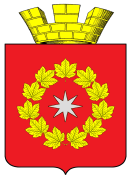                                                                                                                                           Проект                                                                                                                      ПОСТАНОВЛЕНИЕ АДМИНИСТРАЦИИ  ГОРОДСКОГО ПОСЕЛЕНИЯ Р.П. ОКТЯБРЬСКИЙОКТЯБРЬСКОГО МУНИЦИПАЛЬНОГО РАЙОНАВОЛГОГРАДСКОЙ ОБЛАСТИ     «    » ________       2017 г.                                                         №                                           О внесении изменений  в регламент предоставления муниципальной услуги"Выдача разрешений на   ввод в эксплуатацию    объектов капитального строительства на  территории городского поселения р.п. Октябрьский Октябрьского муниципального   района  Волгоградской области » , утвержденный постановлением администрациигородского поселения р.п. Октябрьский Октябрьского муниципального района  Волгоградской областиот 06 июля  2015 г. № 07/99        В соответствии с Федеральным законом от 27.07.2010 г. № 210-ФЗ « Об организации предоставления государственных и муниципальных услуг», Федеральным законом от 03.07.2016 г. № 373-ФЗ « О внесении изменений в Градостроительный кодекс Российской Федерации, отдельные законодательные акты Российской Федерации в части совершенствования регулирования подготовки, согласования и утверждения документации по планировке территории и обеспечения комплексного и устойчивого развития территорий и признании утратившими силу отдельных положений законодательных актов Российской Федерации», Федеральным законом от 03.07.2016 г. № 315-ФЗ « О внесении изменений в часть первую Гражданского кодекса Российской Федерации и отдельные законодательные акты Российской Федерации»,руководствуясь Уставом городского поселения р.п.Октябрьский Октябрьского муниципального района Волгоградской области      ПОСТАНОВЛЯЮ       1. Внести в административный  регламент предоставления муниципальной услуги    "Выдача разрешений на   ввод в эксплуатацию объектов капитального строительства на  территории городского поселения р.п. Октябрьский Октябрьского муниципального   района  Волгоградской области » , утвержденный постановлением администрациигородского поселения р.п. Октябрьский  Октябрьского муниципального района  Волгоградской области от 06 июля  2015 г. № 07/99  ( далее – административный регламент ) следующие  изменения:        1.1. Пункт 2.5.   раздела 2 административного регламента  « Стандарт предоставления муниципальной услуги » изложить в следующей редакции: « 2.5. Общий максимальный срок выполнения административной процедуры составляет 7 рабочих дней.».        1.2.  Пункт 2.7.  раздела 2 административного регламента  « Стандарт предоставления муниципальной услуги » изложить в следующей редакции:      «2.7.  Исчерпывающий перечень документов, необходимых для предоставления муниципальной услуги.       2.7.1.Для ввода объекта в эксплуатацию застройщик обращается в администрацию городского поселения р.п. Октябрьский непосредственно или через многофункциональный центр с заявлением о выдаче разрешения на ввод объекта в эксплуатацию.      Для принятия решения о выдаче разрешения на ввод объекта в эксплуатацию необходимы следующие документы:   1) правоустанавливающие документы на земельный участок;   2) градостроительный план земельного участка, представленный для получения разрешения на строительство, или в случае строительства, реконструкции линейного объекта проект планировки территории и проект межевания территории;  3) разрешение на строительство;    4) акт приемки объекта капитального строительства (в случае осуществления строительства, реконструкции на основании договора);    5)документ, подтверждающий соответствие построенного, реконструированного объекта капитального строительства требованиям технических регламентов и подписанный лицом, осуществляющим строительство;    6) документ, подтверждающий соответствие параметров построенного, реконструированного объекта капитального строительства проектной документации, в том числе требованиям энергетической эффективности и требованиям оснащенности объекта капитального строительства приборами учета используемых энергетических ресурсов, и подписанный лицом, осуществляющим строительство (лицом, осуществляющим строительство, и застройщиком или техническим заказчиком в случае осуществления строительства, реконструкции на основании договора, а также лицом, осуществляющим строительный контроль, в случае осуществления строительного контроля на основании договора), за исключением случаев осуществления строительства, реконструкции объектов индивидуального жилищного строительства;      7)документы, подтверждающие соответствие построенного, реконструированного объекта капитального строительства техническим условиям и подписанные представителями организаций, осуществляющих эксплуатацию сетей инженерно-технического обеспечения (при их наличии);      8) схема, отображающая расположение построенного, реконструированного объекта капитального строительства, расположение сетей инженерно-технического обеспечения в границах земельного участка и планировочную организацию земельного участка и подписанная лицом, осуществляющим строительство (лицом, осуществляющим строительство, и застройщиком или техническим заказчиком в случае осуществления строительства, реконструкции на основании договора), за исключением случаев строительства, реконструкции линейного объекта;            9) заключение органа государственного строительного надзора (в случае, если предусмотрено осуществление государственного строительного надзора) о соответствии построенного, реконструированного объекта капитального строительства требованиям технических регламентов и проектной документации, в том числе требованиям энергетической эффективности и требованиям оснащенности объекта капитального строительства приборами учета используемых энергетических ресурсов, заключение федерального государственного экологического надзора в случаях, предусмотренных частью 7 статьи 54 Градостроительного кодекса Российской Федерации ;            10) документ, подтверждающий заключение договора обязательного страхования гражданской ответственности владельца опасного объекта за причинение вреда в результате аварии на опасном объекте в соответствии с законодательством Российской Федерации об обязательном страховании гражданской ответственности владельца опасного объекта за причинение вреда в результате аварии на опасном объекте;         11) акт приемки выполненных работ по сохранению объекта культурного наследия, утвержденный соответствующим органом охраны объектов культурного наследия, определенным Федеральным законом от 25 июня 2002 года N 73-ФЗ "Об объектах культурного наследия (памятниках истории и культуры) народов Российской Федерации", при проведении реставрации, консервации, ремонта этого объекта и его приспособления для современного использования;  12) технический план объекта капитального строительства, подготовленный в соответствии с Федеральным законом от 13 июля 2015 года N 218-ФЗ "О государственной регистрации недвижимости".         2.7.2.   Указанные в пунктах 6 и 9  подпункта 2.7.1. настоящего регламента документ и заключение должны содержать информацию о нормативных значениях показателей, включенных в состав требований энергетической эффективности объекта капитального строительства, и о фактических значениях таких показателей, определенных в отношении построенного, реконструированного объекта капитального строительства в результате проведенных исследований, замеров, экспертиз, испытаний, а также иную информацию, на основе которой устанавливается соответствие такого объекта требованиям энергетической эффективности и требованиям его оснащенности приборами учета используемых энергетических ресурсов. При строительстве, реконструкции многоквартирного дома заключение органа государственного строительного надзора также должно содержать информацию о классе энергетической эффективности многоквартирного дома, определяемом в соответствии с законодательством об энергосбережении и о повышении энергетической эффективности  2.7.2. Документы (их копии или сведения, содержащиеся в них), указанные в пунктах 1, 2, 3 и 9 подпункта 2.7.1.    раздела 2 настоящего регламента , запрашиваются администрацией городского поселения р.п. Октябрьский или МФЦ  в государственных органах, органах местного самоуправления и подведомственных государственным органам или органам местного самоуправления организациях, в распоряжении которых находятся указанные документы, если застройщик не представил указанные документы самостоятельно.2.7.3. Документы, указанные в пунктах 1, 4, 5, 6, 7, 8, 12    подпункта 2.7.1. раздела 2 настоящего регламента , направляются заявителем самостоятельно, если указанные документы (их копии или сведения, содержащиеся в них) отсутствуют в распоряжении органов государственной власти, органов местного самоуправления либо подведомственных государственным органам или органам местного самоуправления организаций. Если документы, указанные в настоящей части, находятся в распоряжении органов государственной власти, органов местного самоуправления либо подведомственных государственным органам или органам местного самоуправления организаций, такие документы запрашиваются администрацией городского поселения р.п. Октябрьский или МФЦ , в органах и организациях, в распоряжении которых находятся указанные документы, если застройщик не представил указанные документы самостоятельно.2.7.4.  Правительством Российской Федерации могут устанавливаться помимо предусмотренных частью 3 статьи 55 Градостроительного кодекса Российской Федерации  статьи иные документы, необходимые для получения разрешения на ввод объекта в эксплуатацию, в целях получения в полном объеме сведений, необходимых для постановки объекта капитального строительства на государственный учет.2.7.5. По межведомственным запросам администрации городского поселения р.п. Октябрьский или МФЦ,  , документы (их копии или сведения, содержащиеся в них), предусмотренные  подпунктом 2.7.1. раздела 2 настоящего регламента,   предоставляются государственными органами, органами местного самоуправления и подведомственными государственным органам или органам местного самоуправления организациями, в распоряжении которых находятся эти документы, в срок не позднее трех рабочих дней со дня получения соответствующего межведомственного запроса.2.7.6. Для получения разрешения на ввод объекта в эксплуатацию разрешается требовать только указанные в подпунктах 2.7.1 и 2.7.4 настоящего административного регламента  . Документы, предусмотренные пунктами  2.7.1 и 2.7.4  настоящего административного регламента  , могут быть направлены в электронной форме.».       1.3. Пункт 2.8 и 2.9.,2.10.  раздела 2 административного регламента  « Стандарт предоставления муниципальной услуги» исключить.      1.4. Подпункт  2.10. 1.Основания для отказа в приеме документов, необходимых для предоставления услуги   раздела 2 административного регламента  « Стандарт предоставления муниципальной услуги» изложить  в следующей редакции:   «2.10.1. Основанием для отказа в выдаче разрешения на ввод объекта в эксплуатацию является:1) отсутствие документов, указанных в подпунктах 2.7.1 и 2.7.5 настоящего административного регламента  ;2) несоответствие объекта капитального строительства требованиям к строительству, реконструкции объекта капитального строительства, установленным на дату выдачи представленного для получения разрешения на строительство градостроительного плана земельного участка, или в случае строительства, реконструкции, капитального ремонта линейного объекта требованиям проекта планировки территории и проекта межевания территории;3) несоответствие объекта капитального строительства требованиям, установленным в разрешении на строительство;4) несоответствие параметров построенного, реконструированного объекта капитального строительства проектной документации. Данное основание не применяется в отношении объектов индивидуального жилищного строительства;5) несоответствие объекта капитального строительства разрешенному использованию земельного участка и (или) ограничениям, установленным в соответствии с земельным и иным законодательством Российской Федерации на дату выдачи представленного для получения разрешения на строительство градостроительного плана земельного участка градостроительным регламентом.    Неполучение (несвоевременное получение) документов, запрошенных в соответствии с 2.7.1 и 2.7.3. настоящего административного регламента  , не может являться основанием для отказа в выдаче разрешения на ввод объекта в эксплуатацию.    Основанием для отказа в выдаче разрешения на ввод объекта в эксплуатацию, кроме указанных в подпункте 2.10.1.  настоящего административного регламента , является невыполнение застройщиком требований, предусмотренных частью 18 статьи 51  Градостроительного  кодекса Российской Федерации. В таком случае разрешение на ввод объекта в эксплуатацию выдается только после передачи безвозмездно в федеральный орган исполнительной власти, орган исполнительной власти субъекта Российской Федерации, орган местного самоуправления или уполномоченную организацию, осуществляющую государственное управление использованием атомной энергии и государственное управление при осуществлении деятельности, связанной с разработкой, изготовлением, утилизацией ядерного оружия и ядерных энергетических установок военного назначения, либо Государственную корпорацию по космической деятельности "Роскосмос", выдавшие разрешение на строительство, сведений о площади, о высоте и количестве этажей планируемого объекта капитального строительства, о сетях инженерно-технического обеспечения, одного экземпляра копии результатов инженерных изысканий и по одному экземпляру копий разделов проектной документации, предусмотренных пунктами 2, 8 - 10 и 11.1 части 12 статьи 48   Градостроительного кодекса Российской Федерации, или одного экземпляра копии схемы планировочной организации земельного участка с обозначением места размещения объекта индивидуального жилищного строительства, а в случае строительства или реконструкции объекта капитального строительства в границах территории исторического поселения также предусмотренного пунктом 3 части 12 статьи 48  Градостроительного кодекса Российской Федерации раздела проектной документации объекта капитального строительства или предусмотренного   описания внешнего облика объекта индивидуального жилищного строительства (за исключением случая, если строительство или реконструкция объекта капитального строительства осуществлялись в соответствии с типовым архитектурным решением объекта капитального строительства)».        1.5. В  подпункте 3 пункта  2.12. раздела  2   административного регламента   « Стандарт предоставления муниципальной услуги» вместо слов « 10 дней», читать «не более 7 рабочих дней».       1.6. В  подпункте 3.3.3. пункта  3.3 . раздела  3   административного регламента   «Состав , последовательность и сроки выполнения административных процедур( действий), требования к их выполнению  » во втором разделе  вместо слов «  не более 5 рабочих дней », читать «не позднее трех рабочих дней».            1.7. В  подпункте 3.3.10. пункта  3.3 . раздела  3   административного регламента   «Состав , последовательность и сроки выполнения административных процедур( действий), требования к их выполнению  » вместо слов « не более 10 дней», читать «не более 7 рабочих дней».          1.8. В  подпункте 3.3.11. пункта  3.3 . раздела  3  административного регламента   «Состав , последовательность и сроки выполнения административных процедур( действий), требования к их выполнению  »во втором разделе  вместо слов « не более 5 рабочих  дней», читать «не позднее трех рабочих дней».        1.8. В  подпункте 3.4.3. пункта  3.3 . раздела  3   административного регламента   «Состав , последовательность и сроки выполнения административных процедур( действий), требования к их выполнению » вместо слов «  10 дней», читать «не более 7 рабочих дней  ».     3.   Настоящее постановление подлежит   обнародованию  в установленном порядке  и размещению   на официальном сайте муниципального образования    в сети "Интернет".      4.  Контроль за исполнением настоящего постановления оставляю за собой.  Глава городского поселения                                    А.С.  Стариков              р.п. Октябрьский